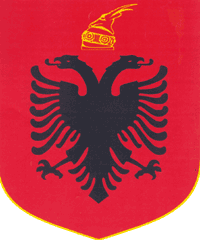 REPUBLIKA E SHQIPERISEKOMISIONI QENDROR I ZGJEDHJEVEV E N D I MPËR SHPËRNDARJEN E MANDATEVE PËR KËSHILLIN E BASHKISË SKRAPAR, QARKU BERAT PËR ZGJEDHJET PËR ORGANET E QEVERISJES VENDORE TË DATËS 21.06.2015Komisioni Qendror i Zgjedhjeve në mbledhjen e datës 09.07.2015, me pjesëmarrjen e:Lefterije	LUZI 		KryetarDenar		BIBA 		Zv.KryetarEdlira 		JORGAQI 	AnëtarGëzim 		VELESHNJA 	AnëtarHysen 		OSMANAJ 	AnëtarKlement         ZGURI 	AnëtarVera		SHTJEFNI 	AnëtarShqyrtoi çështjen me OBJEKT: 	Shpërndarjen e mandateve për këshillin e Bashkisë SKRAPAR, Qarku BERAT, në zgjedhjet për Organet e Qeverisjes Vendore të datës 21 Qershor 2015. BAZË LIGJORE: 	Neni 21, pika 7 dhe neni 166, pika 3, të ligjit Nr.10019, datë 29.12.2008 “Kodi Zgjedhor i Republikës së Shqipërisë” , i ndryshuar.KQZ pasi shqyrtoi dokumentacionin e paraqitur dhe dëgjoi diskutimet e përfaqësuesve të partive politikeVËRENKZAZ Nr.66 me vendimin nr.173, datë 23.06.2015, ka miratuar Tabelën Përmbledhëse të Rezultatit për këshill të Bashkia SKRAPAR, Qarku BERAT. Kundër këtij vendimit të KZAZ  Nr.66 branda afateve ligjore, asnjë subjekt zgjedhor nuk bëri ankim. Në mbështetje të nenit 166, pika 3, të Kodit Zgjedhor të Republikës së Shqipërisë, KQZ-ja përllogarit shpërndarjen e mandateve për këshillin. Rezultati për këshillin e Bashkia SKRAPAR për koalicionet, partitë që konkurojnë më vete dhe kandidatët e propozuar nga zgjedhësit është si më poshtë:Në bazë të nenit 162, pika 2, numri i votave të vlefshme në nivel zone zgjedhore të secilit subjekt pjesëtohet në mënyrë të vazhdueshme me numra natyrorë të njëpasnjëshëm, të quajtur pjesëtues, duke filluar me numrin 1 dhe duke përfunduar me numrin natyror që i korrespondon numrit të mandateve që shpërndahen në këshillin e Bashkia SKRAPAR, që në bazë të shkresës të Prefektit të Qarku BERAT Nr.763/1, datë 14.04.2015 është  15.
Sipas nenit 162, pika 4, herësit e përftuar nga çdo pjesëtim, renditen nga herësi më i madh tek ai më i vogël, duke renditur përkrah tyre subjektin, të cilit i përket herësi përkatës. Në bazë të nenit 162, pika 5, një subjekt zgjedhor përfiton një numër mandatesh të barabartë me numrin e herësve të përfshirë në listën e përcaktuar më sipër.Nga kryerja e veprimeve të mësipërme marrim rezultatin për shpërndarjen e mandateve si më poshtë:ë mbështetje të nenit 163 të Kodit Zgjedhor të Republikës së Shqipërisë, KQZ-ja duhet të përllogarit edhe shpërndarjen e mandateve brenda koalicioneve që kanë fituar mandate për këshillin përkatës.Rezultati për këshillin e Bashkia SKRAPAR për partitë politike të koalicionit Aleanca për Shqipërinë Europiane është si më poshtë.Në bazë të nenit 163, pika 2, numri i votave të vlefshme të secilës parti pjesëtohet në mënyrë të vazhdueshme me numra natyrorë tek të njëpasnjëshëm, të quajtur pjesëtues, duke filluar me numrin 1 dhe duke përfunduar me numrin natyror që i korrespondon dyfishit të numrit të mandateve që shpërndahen në këshillin e Bashkia SKRAPAR për koalicionin në fjalë.Sipas nenit 163, pika 3, herësit e përftuar nga çdo pjesëtim, renditen nga herësi më i madh tek ai më i vogël, duke renditur përkrah tyre subjektin, të cilit i përket herësi përkatës. Renditja vazhdon derisa të renditen aq herës sa është numri i mandateve që shpërndahen për koalicionin në këshillin e Bashkia SKRAPAR, pra 13. Nga kjo renditje marrim rezultatin si më poshtë:Rezultati për këshillin e Bashkisë SKRAPAR për partitë politike të koalicionit Aleanca Popullore Për Punë dhe Dinjitet eshtë si më poshtë.Në bazë të nenit 163, pika 2, numri i votave të vlefshme të secilës parti pjesëtohet në mënyrë të vazhdueshme me numra natyrorë tek të njëpasnjëshëm, të quajtur pjesëtues, duke filluar me numrin 1 dhe duke përfunduar me numrin natyror që i korrespondon dyfishit të numrit të mandateve që shpërndahen në këshillin e Bashkia SKRAPAR për koalicionin në fjalë.Sipas nenit 163, pika 3, herësit e përftuar nga çdo pjesëtim, renditen nga herësi më i madh tek ai më i vogël, duke renditur përkrah tyre subjektin, të cilit i përket herësi përkatës. Renditja vazhdon derisa të renditen aq herës sa është numri i mandateve që shpërndahen për koalicionin në këshillin e Bashkia SKRAPAR, pra 2. Nga kjo renditje marrim rezultatin si më poshtë:Në bazë të nenit 163, pika 5, dhe të nenit 166, pika 3, të Kodit Zgjedhor, KQZ-ja pas përfundimit të procedurës për ndarjen e mandateve për cdo parti politike, përcakton mandatet nominale për çdo parti politike, në bazë të renditjes në listat shumemërore të partive politike të miratuara nga KZAZ   nr.66.PËR KËTO ARSYEKomisioni Qendror i Zgjedhjeve, bazuar në nenin 21, pika 1  dhe nenin 166, pika 3, të ligjit Nr.10019 datë 29.12.2009 “Kodi Zgjedhor i Republikës së Shqipërisë”, i ndryshuar.V E N D 0 S I:Të shpërndajë mandatet për koalicionet zgjedhore dhe partitë politike që konkurojnë më vete, për këshillin e Bashkisë SKRAPAR, Qarku BERAT, si më poshtë:Të shpërndajë mandatet partive politike brenda koalicioneve si më poshtë:Të shpallë kandidatët fitues nga listat shumemërore të partive politike, të miratuara nga KZAZ  nr.66 për këshillin e Bashkisë SKRAPAR, Qarku BERAT, si më poshtë:  Ky vendim hynë në fuqi menjëherë.Kundër këtij vendimi, mund të bëhet ankim në Kolegjin  Zgjedhor të Gjykatës së Apelit Tiranë, brenda pesë ditëve nga shpallja e tij.Lefterije	LUZI 			KryetarDenar		BIBA 			Zv.KryetarEdlira 		JORGAQI 		AnëtarGëzim 	VELESHNJA 		AnëtarHysen 	OSMANAJ 		AnëtarKlement         ZGURI 		AnëtarVera		SHTJEFNI 		AnëtarNr.Subjekti zgjedhorVotaPërqind1Aleanca për Shqipërinë Europiane668885,27%2Aleanca Popullore Për Punë dhe Dinjitet115514,73%Totali7843100,00%Aleanca për Shqipërinë Europiane13Aleanca Popullore Për Punë dhe Dinjitet2Nr.Aleanca për Shqipërinë EuropianeVota47Lëvizja Socialiste për Integrim448623Partia Socialiste e Shqipërisë151940Partia Demokracia Sociale20726Partia Aleanca Demokristiane e Shqipërisë17638Partia e Gjelbër14449Partia Komuniste e Shqipërisë11730Partia Socialiste e Vërtetë 912334Partia Drejtësi,Integrim dhe Unitet1127Partia Personat me Aftësi të Kufizuar5Totali6688Nr.Aleanca për Shqipërinë EuropianeMandate47Lëvizja Socialiste për Integrim1023Partia Socialiste e Shqipërisë3Totali13Nr.Aleanca Popullore Për Punë dhe DinjitetVota15Partia Demokratike70713Partia Republikane41316Partia Balli Kombëtar238Partia Lëvizja për Zhvillim Kombëtar12Totali1155Nr.Aleanca Popullore Për Punë dhe DinjitetMandate15Partia Demokratike113Partia Republikane1Totali2Aleanca për Shqipërinë Europiane13Aleanca Popullore Për Punë dhe Dinjitet22.1 Aleanca për Shqipërinë Europiane1347Lëvizja Socialiste për Integrim1023Partia Socialiste e Shqipërisë32.2 Aleanca Popullore Për Punë dhe Dinjitet215Partia Demokratike113Partia Republikane1Aleanca për Shqipërinë Europiane47Lëvizja Socialiste për Integrim1SHPRESA HAZBI MUSABELLIU2FADIL GUXIM KAPLLANI3ENKELA HASAN GËRMENJI4MIMOZA XHEVID ZYLYFTARI5LUAN YZEDIN ÇUEDARI6ASTRIT NURI MUSTAFAJ7KUJTIM QERIM LAME8MARGARITA HATEM MERSINASI9ZAMIRA ESTREF OSMËNI10SHKËLQIM NEIM ZAIMI23Partia Socialiste e Shqipërisë1FLORA TOMORR ÇELA2PARTIZAN SHAQIR GORÇE3FATOS HAJRO HASANAJAleanca Popullore Për Punë dhe Dinjitet15Partia Demokratike1MIRANDA TOMORR BAKIASI13Partia Republikane1PELLUMB BARJAM GURI